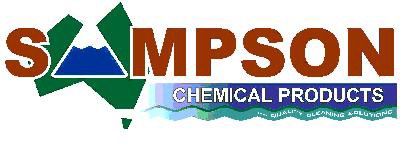 SAFETY DATA SHEETCleaning VinegarAccording to Preparation of Safety Data Sheets for Hazardous Chemicals Code of Practice, December 2011Product identifierProduct name	Cleaning VinegarRelevant identified uses of the substance or mixture and uses advised against Uses advised against	No specific uses advised against are identified.Details of the supplier of the safety data sheetSupplier	Sampson Chemical Products 42 Redcliffe Gardens Drive Clontarf, QLD, 4019+61 7 3283 4511sampson_office@bigpond.comContact Person	Poisons Information 131126 or Brennan Stark 0428 835 855 Manufacturer	Eco Pro Australia Pty Ltd42 Redcliffe Gardens Drive, Clontarf, QLD, 4019+61 7 3283 4511sampson_office@bigpond.comEmergency telephone numberEmergency telephone	Poisons Information 131126 or Brennan Stark 0428 835 855Classification of the substance or mixture Physical hazards	Not ClassifiedHealth hazards	Skin Irrit. 2 - H315 Eye Irrit. 2A - H319 Environmental hazards	Not ClassifiedLabel elements Pictogram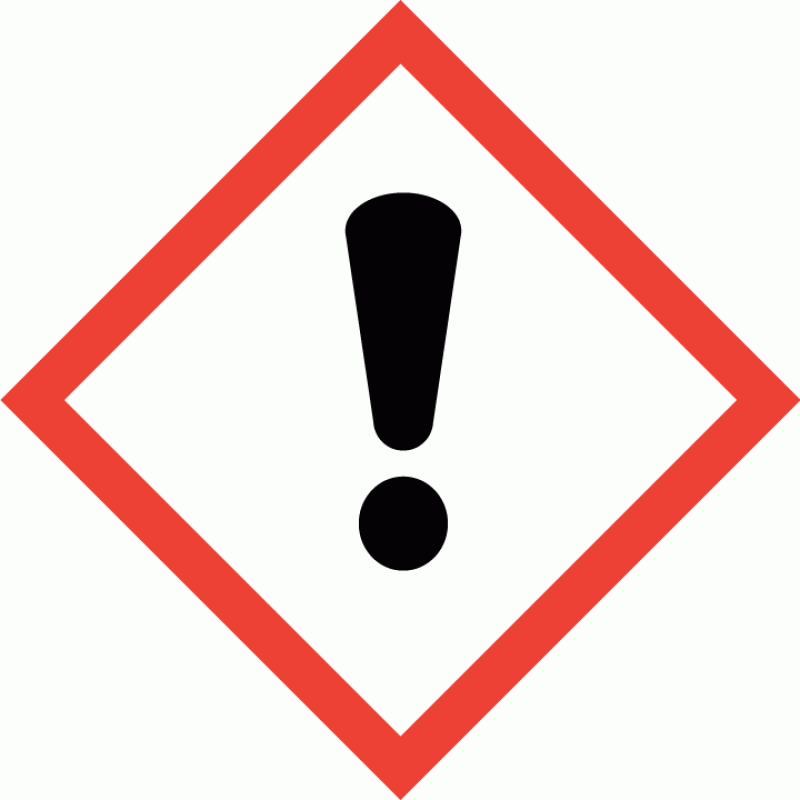 Signal word	WarningHazard statements	H315 Causes skin irritation.H319 Causes serious eye irritation.Cleaning VinegarPrecautionary statements	P264 Wash contaminated skin thoroughly after handling.P280 Wear protective gloves/ protective clothing/ eye protection/ face protection. P302+P352 IF ON SKIN: Wash with plenty of soap and water.P305+P351+P338 IF IN EYES: Rinse cautiously with water for several minutes. Remove contact lenses, if present and easy to do. Continue rinsing.P321 Specific treatment (see medical advice on this label). P332+P313 If skin irritation occurs: Get medical advice/ attention. P337+P313 If eye irritation persists: Get medical advice/ attention. P362+P364 Take off contaminated clothing and wash before reuse.Contains	Acetic AcidOther hazardsThis product does not contain any substances classified as PBT or vPvB.MixturesThe full text for all hazard statements is displayed in Section 16.Description of first aid measuresGeneral information	If in doubt, get medical attention promptly. Show this Safety Data Sheet to the medical personnel.Inhalation	No specific recommendations. If throat irritation or coughing persists, proceed as follows. Move affected person to fresh air and keep warm and at rest in a position comfortable for breathing. Loosen tight clothing such as collar, tie or belt. Get medical attention if any discomfort continues.Ingestion	No specific recommendations. If throat irritation or coughing persists, proceed as follows.Rinse mouth. Get medical attention if any discomfort continues.Skin Contact	No specific recommendations. Rinse with water. Get medical attention if any discomfort continues.Eye contact	Rinse with water. Get medical attention if any discomfort continues. Protection of first aiders	Use protective equipment appropriate for surrounding materials.New categoryMost important symptoms and effects, both acute and delayedGeneral information	The severity of the symptoms described will vary dependent on the concentration and the length of exposure.Cleaning VinegarInhalation	No specific symptoms known. Spray/mists may cause respiratory tract irritation. Ingestion	No specific symptoms known. May cause discomfort if swallowed.Skin contact	No specific symptoms known. May cause discomfort.Eye contact	No specific symptoms known. May be slightly irritating to eyes. Indication of any immediate medical attention and special treatment neededNotes for the doctor	Treat symptomatically.Specific treatments	No special treatment required.Extinguishing mediaSuitable extinguishing media	The product is not flammable. Extinguish with alcohol-resistant foam, carbon dioxide, dry powder or water fog. Use fire-extinguishing media suitable for the surrounding fire.Unsuitable extinguishing mediaDo not use water jet as an extinguisher, as this will spread the fire.Special hazards arising from the substance or mixtureSpecific hazards	Containers can burst violently or explode when heated, due to excessive pressure build-up.Hazardous combustion productsAdvice for firefightersProtective actions during firefightingSpecial protective equipment for firefightersThermal decomposition or combustion products may include the following substances: Harmful gases or vapours.Avoid breathing fire gases or vapours. Evacuate area. Cool containers exposed to heat with water spray and remove them from the fire area if it can be done without risk. Cool containers exposed to flames with water until well after the fire is out. If a leak or spill has not ignited, use water spray to disperse vapours and protect men stopping the leak. Control run-off water by containing and keeping it out of sewers and watercourses. If risk of water pollution occurs, notify appropriate authorities.Wear positive-pressure self-contained breathing apparatus (SCBA) and appropriate protective clothing. Firefighter's clothing conforming to Australia/New Zealand Standards AS/NZS 4967 (for clothing) AS/NZS 1801 (for helmets), AS/NZS 4821 (for protective boots), AS/NZS 1801 (for protective gloves) will provide a basic level of protection for chemical incidents.Personal precautions, protective equipment and emergency proceduresPersonal precautions	No specific recommendations. For personal protection, see Section 8.Environmental precautionsEnvironmental precautions	Avoid discharge into drains or watercourses or onto the ground.Methods and material for containment and cleaning upMethods for cleaning up	Reuse or recycle products wherever possible. Absorb spillage to prevent material damage. Flush contaminated area with plenty of water. Wash thoroughly after dealing with a spillage. Dispose of contents/container in accordance with national regulations.Reference to other sectionsReference to other sections	For personal protection, see Section 8.Cleaning VinegarPrecautions for safe handlingUsage precautions	Read and follow manufacturer's recommendations. Wear protective clothing as described in Section 8 of this safety data sheet. Keep away from food, drink and animal feeding stuffs.Handle all packages and containers carefully to minimise spills. Keep container tightly sealed when not in use. Avoid the formation of mists.Advice on general occupational hygieneWash promptly if skin becomes contaminated. Take off contaminated clothing and wash before reuse. Wash contaminated clothing before reuse.Conditions for safe storage, including any incompatibilities Storage precautions	No specific recommendations. Storage class	Chemical storage.Specific end use(s)Specific end use(s)	The identified uses for this product are detailed in Section 1.2.Control parametersExposure controlsAppropriate engineering controlsNo specific ventilation requirements.Eye/face protection	No specific eye protection required during normal use. Large Spillages: Eyewear complying with an approved standard should be worn if a risk assessment indicates eye contact is possible.Hand protection	No specific hand protection recommended. Large Spillages: Wear protective gloves.Hygiene measures	Wash hands thoroughly after handling. Wash at the end of each work shift and before eating, smoking and using the toilet. Do not eat, drink or smoke when using this product.Respiratory protection	No specific recommendations. Provide adequate ventilation. Large Spillages: If ventilation is inadequate, suitable respiratory protection must be worn.Environmental exposure controlsNot regarded as dangerous for the environment.Information on basic physical and chemical properties Appearance	Clear liquid.Colour	Clear.Odour	Pungent.pH	2 - 3Specific Gravity	1.05Other information	None.Reactivity	There are no known reactivity hazards associated with this product.Stability	Stable at normal ambient temperatures and when used as recommended. Stable under the prescribed storage conditions.Cleaning VinegarPossibility of hazardous reactionsNo potentially hazardous reactions known.Conditions to avoid	There are no known conditions that are likely to result in a hazardous situation.Materials to avoid	No specific material or group of materials is likely to react with the product to produce a hazardous situation.Hazardous decomposition productsDoes not decompose when used and stored as recommended. Thermal decomposition or combustion products may include the following substances: Harmful gases or vapours.Information on toxicological effectsToxicological effects	Not regarded as a health hazard under current legislation.Acute toxicity - oralNotes (oral LD₅₀)	Based on available data the classification criteria are not met. ATE oral (mg/kg)	5,050.51Acute toxicity - dermalNotes (dermal LD₅₀)	Based on available data the classification criteria are not met. ATE dermal (mg/kg)	11,111.11Acute toxicity - inhalationNotes (inhalation LC₅₀)	Based on available data the classification criteria are not met. ATE inhalation (vapours mg/l) 111.11Skin corrosion/irritationAnimal data	Based on available data the classification criteria are not met.Serious eye damage/irritationSerious eye damage/irritation Based on available data the classification criteria are not met.Respiratory sensitisationRespiratory sensitisation	Based on available data the classification criteria are not met.Skin sensitisationSkin sensitisation	Based on available data the classification criteria are not met.Germ cell mutagenicityGenotoxicity - in vitro	Based on available data the classification criteria are not met.CarcinogenicityCarcinogenicity	Based on available data the classification criteria are not met. IARC carcinogenicity	None of the ingredients are listed or exempt.Reproductive toxicityReproductive toxicity - fertility Based on available data the classification criteria are not met.Reproductive toxicity - developmentBased on available data the classification criteria are not met.Specific target organ toxicity - single exposureSTOT - single exposure	Not classified as a specific target organ toxicant after a single exposure.Cleaning VinegarSpecific target organ toxicity - repeated exposureSTOT - repeated exposure	Not classified as a specific target organ toxicant after repeated exposure.Aspiration hazardAspiration hazard	Based on available data the classification criteria are not met.General information	No specific health hazards known. The severity of the symptoms described will vary dependent on the concentration and the length of exposure.Inhalation	No specific symptoms known. Spray/mists may cause respiratory tract irritation. Ingestion	No specific symptoms known. May cause discomfort if swallowed.Skin Contact	No specific symptoms known. May cause discomfort.Eye contact	No specific symptoms known. May be slightly irritating to eyes.Route of entry	Ingestion Inhalation Skin and/or eye contactTarget Organs	No specific target organs known.Ecotoxicity	Not regarded as dangerous for the environment. However, large or frequent spills may have hazardous effects on the environment.Toxicity	Based on available data the classification criteria are not met. Persistence and degradabilityPersistence and degradability  The degradability of the product is not known.Bioaccumulative potentialBioaccumulative Potential	No data available on bioaccumulation.Mobility in soilMobility	No data available.Results of PBT and vPvB assessment Other adverse effectsOther adverse effects	None known.Waste treatment methodsGeneral information	The generation of waste should be minimised or avoided wherever possible. Reuse or recycle products wherever possible. This material and its container must be disposed of in a safe way.Disposal methods	Dispose of surplus products and those that cannot be recycled via a licensed waste disposal contractor. Waste packaging should be collected for reuse or recycling. Incineration or landfill should only be considered when recycling is not feasible. Waste should not be disposed of untreated to the sewer unless fully compliant with the requirements of the local water authority.General	The product is not covered by international regulations on the transport of dangerous goods (IMDG, IATA, ADR/RID).Cleaning VinegarUN number Not applicable.UN proper shipping name Not applicable.Transport hazard class(es)No transport warning sign required.Packing group Not applicable.Environmental hazardsEnvironmentally hazardous substance/marine pollutant No.Special precautions for user Not applicable.Transport in bulk according to Annex II of MARPOL 73/78 and the IBC CodeNot applicable.Safety, health and environmental regulations/legislation specific for the substance or mixture InventoriesAustralia - AICSNone of the ingredients are listed or exempt.Training advice	Only trained personnel should use this material.Revision date	23/02/2018Revision	1SDS No.	5180General Information	The following risk and hazard statements are to be considered a glossary. They relate to the raw materials used in this product and therefore may not be accurate for the finished product itself. For the complete risk and hazard statements for this product please refer to section 2 of this Safety Data SheetHazard statements in full	H226 Flammable liquid and vapour.H290 May be corrosive to metals. H302 Harmful if swallowed.H312 Harmful in contact with skin.H314 Causes severe skin burns and eye damage. H315 Causes skin irritation.H318 Causes serious eye damage. H319 Causes serious eye irritation. H332 Harmful if inhaled.Cleaning VinegarThis information relates only to the specific material designated and may not be valid for such material used in combination with any other materials or in any process. Such information is, to the best of the company's knowledge and belief, accurate and reliable as of the date indicated. However, no warranty, guarantee or representation is made to its accuracy, reliability or completeness. It is the user's responsibility to satisfy himself as to the suitability of such information for his own particular use.